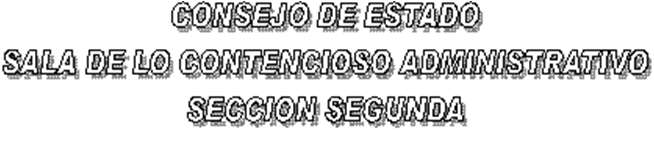 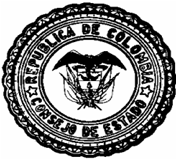 EN SESIÓN CONVOCADA PARA EL DÍA DIECISIETE (17) DE MAYO DE DOS  MIL  DOCE (2012) A LAS TRES DE LA TARDE (03:00 P. M.), LA SALA PLENA DE LA SECCIÓN SEGUNDA DEL CONSEJO DE ESTADO, SOMETERÁ A DISCUSIÓN LOS SIGUIENTES PROYECTOS CONSTITUCIONALES:DRA. BERTHA LUCÍA RAMÍREZ DE PÁEZFALLOSAC- 12 - 00846		ACCIÓN DE TUTELA  		 LUIS ENRIQUE SALAS MOISÉS	 	(IMPEDIMENTO)   EL PRESENTE AVISO SE FIJA HOY, DIECISÉIS (17) DE MAYO DE DOS  MIL  DOCE (2012),	                               EL PRESIDENTE,			GERARDO ARENAS MONSALVE	EL SECRETARIO,			WILLIAM MORENO MORENO